ACTA DE INSTALACION DEL CONSEJO MUNICIPAL DE 
PARTICIPACION CIUDADANA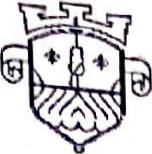 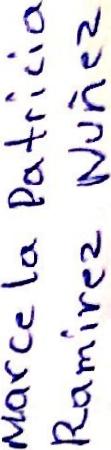 2021-2024En el municipio de El Salto, Jalisco, siendo las 10:00 horas del dia 03de febrero de 2022, reunidos en las instalaciones de la Casa de la Culture, concob ^rio Municipal domicilio en la calle Narciso Mendoza, nUmero 18, colonia Centro; en sesi6n ordinaria de instalacion del Consejo Municipal de Participacien Ciudadana, periodo 2021-2024; previo citatorio de los aspirantes que resultaron electos de la convocatoria pUblica para formar parte del Consejo Municipal de ParticipaciOn Ciudadana.Acto seguido, an hizo constar que se encontraran presentes los ciudadanos: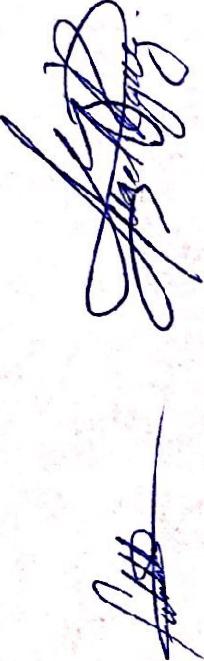 Luis Ortiz ChavezRigoberto Hernandez Olimon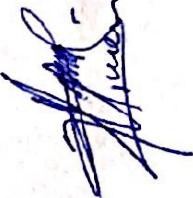 Angelina Rodriguez MunozFelicitas Alatorre CortesFabiola Chavez CortezRebeca Wentholin Valdezi'Maria de Jesus Guillen Toyer Brenda Aranda RomeroJacqueline Sarahi Zamora MartinezCitlaly Patin° FernandezAntonio Alfaro CabreraMarcela Patricia Ramirez NunezAraceli Ramirez BernabeJorge Luis Becerra VelezMaria de Jesiis Rivera GutierrezActa que se levanto con motivo de la instalaciOn del "Consejo Municipal de Participacion Ciudadana", acto que se desarroll6 bajo el siguiente;ORDEN DEL DIABienvenida;Lista de asistencia y declared& de quorum;Lectura y aprobacion del orden del dia;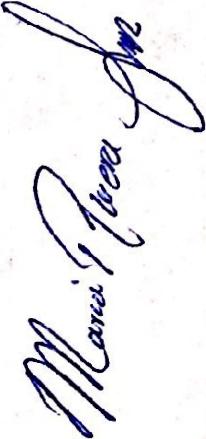 Presented& de la Propuesta para la conformed& del "Consejo Municipal de Participacion Ciudadana";Toms de protests;Eleccion del Consejero Presidente;Clausura.Siguiendo at orden del dia, se tome lista de asistencia y se informo que se encontraron presentes 15 de los 15 convocados a formar parte del Consejo Municipal de Participaci6n Ciudadana, por lo cual se declare la existencia de quorum legal pare sesionar validamente.Acto seguido, se dio lecture al orden del dia y el Presidente municipal to someti6 a votacien, = probandose por unanimidadAacce.\,	dalantiNP.	Addifikt,ACTA DE INSTALACION DEL CONSEJO MUNICIPAL DE 
PARTICIPACION CIUDADANA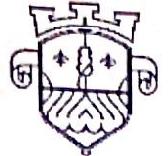 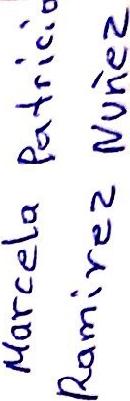 2021-2024El punto numero IV del orden del dia, se desahog6 en cumplimiento de los El Salto articulos 76 y 77 del Reglamento de ParticipaciOn Ciudadana del Municipio de G- Municipal El Salto, Jalisco, que establece los lineamientos para el funcionamiento del20n I 2024 Consejo Municipal de ParticipaciOn Ciudadana, asi como todas aquellas las disposiciones aplicables en materia; y, se hizo saber la propuesta de conformacion, la cual quedo de la siguiente manera: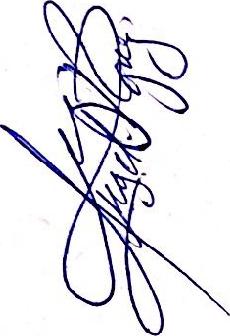 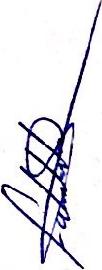 Posteriormente, la propuesta de conformacion del Consejo Municipal de Participacion Ciudadana fue sometida a votacion econornica, resultando aprobada por unanimidad.Siguiendo con el orden del dia, se tom6 protests a los integrantes del Consejo Municipal de ParticipaciOn Ciudadana y los integrantes protestaron el cargo que les fue conferido.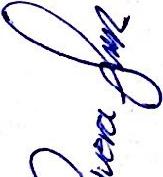 En desahogo del punto nUmero VI del orden del dia, el presidente municipal presento ante la asamblea la propuesta de quien cumpli6 los requisitos necesarios para ostentar el cargo de consejero presidente; siendo sometido a votaciOn y resultando electo por unanimidad de votos el C. Rigoberto Hernandez Olimon, coma Consejero Presidente.De los puntos que anteceden, resulto legalmente constituido e instalado el Consejo Municipal de ParticipaciOn Ciuda n a el municipio de El Salto, periodo 2021-2024.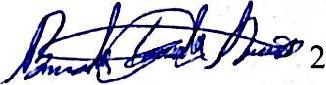 ACTA DE INSTALACION DEL CONSEJO MUNICIPAL DE 
PARTICIPACION CIUDADANA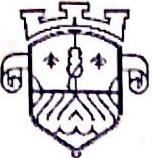 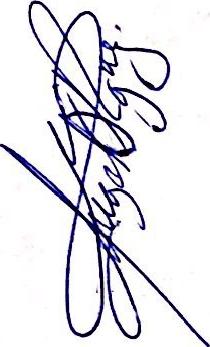 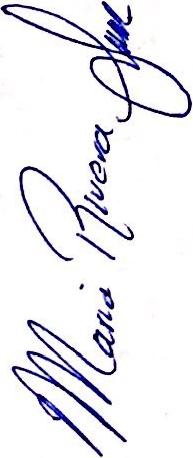 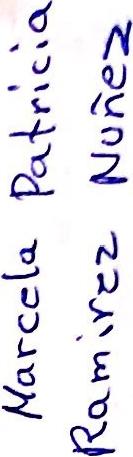 2021-2024Una vez escuchados y agotados los puntos a tratar, el Secretario Tecnico, solicito levanto la presente acta, que consta de 04 fojas utiles, misma que despues de ser leida, fue firmada al margen y at calce por todos los que en ella intervinieron para su constancia y validez. Sin mas que asentar se dio por concluida la sesi6n, siendo las 11:00 horas del dia 03 de febrero de 2022.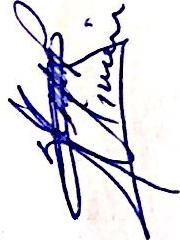 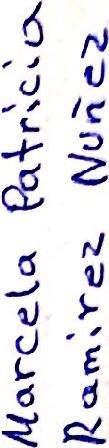 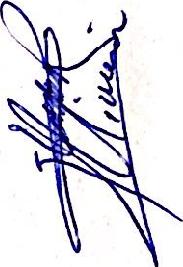 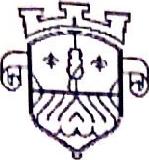 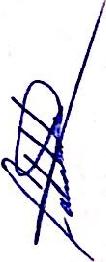 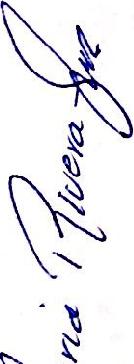 Consejo Municipal de ParticipaciOn Ciudadana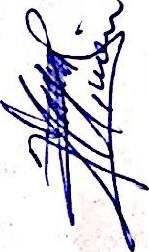 Consejo Municipal de ParticipaciOn CiudadanaNombreCargoLuis Ortiz ChavezSecretario TecnicoRigoberto Hernandez OlimonConsejeroAngelina Rodriguez MunozConsejero SuplenteFelicitas Alatorre CodesConsejeroFabiola Chavez CortezConsejero SuplenteRebeca Wentholin ValdezConsejeroMaria de JesOs Guillen TovarConsejero SuplenteBrenda Aranda RomeroConsejeroJacqueline Sarahi Zamora MartinezConsejero SuplenteCitlaly Patifio FernandezConsejeroAntonio Alfaro CabreraConsejero SuplenteMarcela Patricia Ramirez NunezConsejeroAraceli Ramirez BernabeConsejero SuplenteJorge Luis Becerra VelezConsejeroMaria de Jesus Rivera GutierrezConsejero Suplenteid"  RIGOBERTO H -	•	•	ONCONSEJERO • RESIDENTEid"  RIGOBERTO H -	•	•	ONCONSEJERO • RESIDENTEi)LUIS Oik , SECRE 0--'•I'VEZ 
'CNICO40'AllillbANGELINA RODRIGUEZ MU oNIIIIIPP',4W,, 4. trA  -CONSJERO SUPLENTE	I	740'AllillbANGELINA RODRIGUEZ MU oNIIIIIPP',4W,, 4. trA  -CONSJERO SUPLENTE	I	7iii/nos No,i,,,ye ca,-,-._s •FELICITAS ALATORRE CORTES 
CONSEJEROiii/nos No,i,,,ye ca,-,-._s •FELICITAS ALATORRE CORTES 
CONSEJEROFABIOLA CHAVEZ CONSEJERO SUPLENTCORTEZFABIOLA CHAVEZ CONSEJERO SUPLENT-.,REBECA WENTHOLIN VALDEZ 
CONSEJERO-.,REBECA WENTHOLIN VALDEZ 
CONSEJEROMARIA DE JESUS GUILLEN TOVAR 
CONSEJERO SUPLENTEMARIA DE JESUS GUILLEN TOVAR 
CONSEJERO SUPLENTE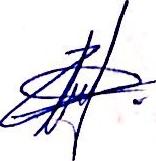 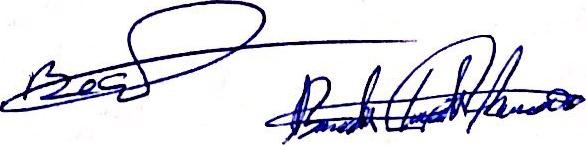 3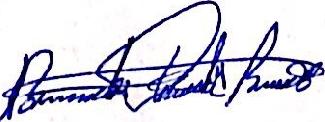 4